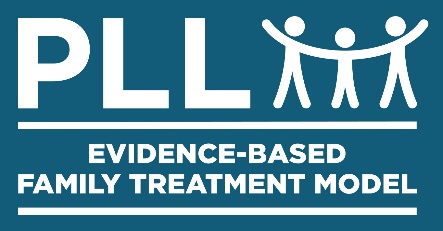 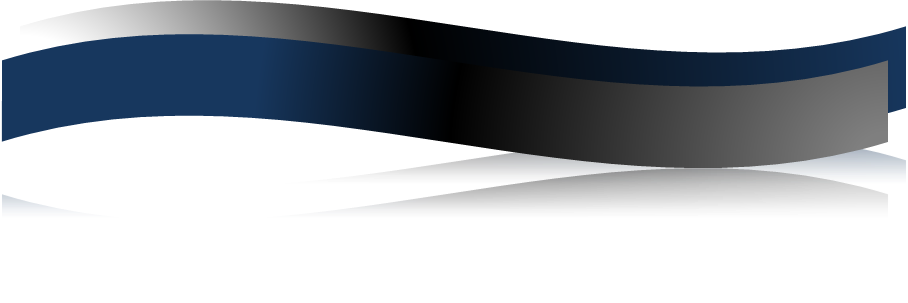 Cases to be discussedYouth:  (10 minutes) Youth:  (10 minutes)Youth:  (10 minutes)Youth:  (10 minutes)Youth:  (5 minutes)Youth:  (5 minutes)Celebration of New Youth(s) Coming Home Youth and Family attend first CBAT meeting in person (if possible)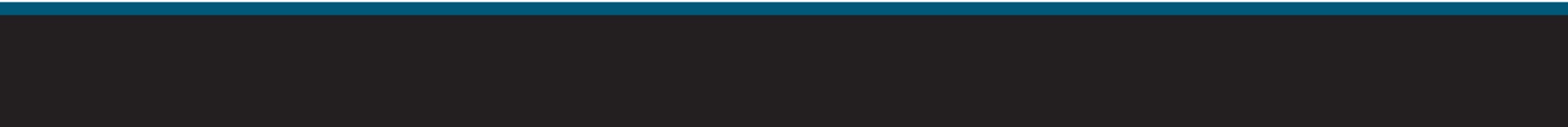 